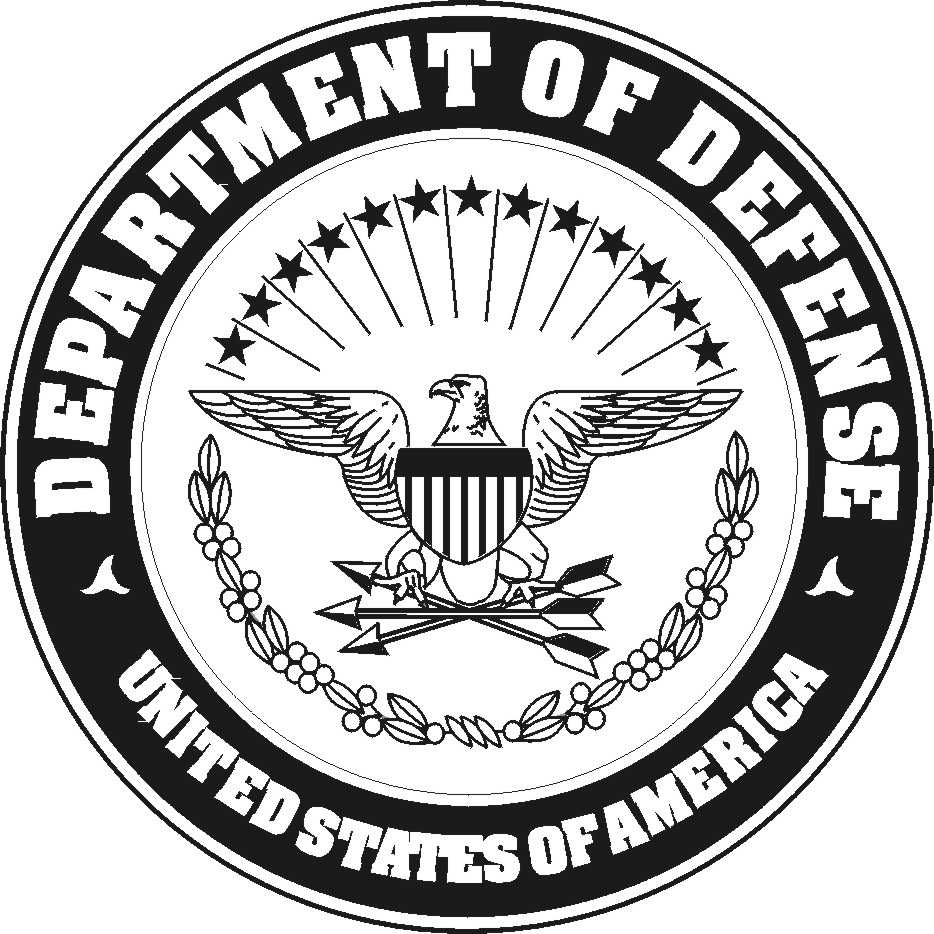 												IN REPLY REFER TO:											4790											UT											2 Sep 14From:  Utilities Platoon Commander, Combat Engineer CompanyTo:    Lance Corporal Carl E. Matt 1455837797/0411 USMC	Subj:	APPOINTMENT AS EQUIPMENT RECORDS CLERK FOR THE UTILITIES PLATOONRef:   (a) MCO P4790.2C       (b) MCO 4400.150       (c) TM 4700-15/1H       (d) DivO P4790.1F	 (e) MCO 4790.251.  You are hereby appointed as the Equipment Records Clerk for the Utilities Platoon.2.  You are required to familiarize yourself with the contents of the references and be guided by them in the performance of your duties.3.  This letter will be retained as a permanent part of your desktop folder.   O. O. GONZALES____________________________________________________________________________	UT                                                                  2 Sep 14FIRST ENDORSEMENT                                                 From:  Lance Corporal Carl E. Matt 1455837797/0411 USMCTo:    Utilities Platoon Commander, Combat Engineer CompanySubj:	APPOINTMENT AS EQUIPMENT RECORDS CLERK FOR THE UTILITIES PLATOON1.  I have read and understand the references and I am aware of my duties and responsibilities as the Equipment Records Clerk.C. E. MATT